TRƯỜNG ĐẠI HỌC VĂN LANGKHOA: Khoa học Xã hội và Nhân vănĐÁP ÁN ĐỀ THI KẾT THÚC HỌC PHẦN (LẦN 2)Học kỳ 3 , năm học 2021 - 2022Mã học phần: DDP0220Tên học phần: Văn học Trung QuốcMã nhóm lớp học phần: 213_DDP0220_01; 213_DDP0220_02Thời gian làm bài (phút/ngày): 75 phútHình thức thi: Tự luậnĐề thi:Đại cương văn học sử Trung Quốc, tập 1, khi viết về thơ Đường, đã nhận định như sau:“(Thơ Đường) có cái đẹp bi hùng, có cái đẹp thanh nhã; có khi rườm rà mà quý, có khi giản dị mà đủ, lời thường có hạn, ý thì vô cùng, có thi nhân ca ngợi thú ẩn dật, núi xanh mây trắng, có tác giả than khóc loạn ly máu đỏ xương khô; cảnh bão tuyết ở biên tái có, cảnh yến tiệc ở thâm cung có; đây là một thiếu nữ ngắm liễu mà nhớ chồng, kia là một tư mã nghe ca mà than phận, nào là tiếng trống kèn vang động ngoài biên ải, nào là tiếng tùng bách rì rào trong núi mây... .”Bằng việc lựa chọn phân tích một số bài thơ Đường, anh chị hãy làm rõ nhận định trên.Đáp án:Lựa chọn bài thơ phù hợp (0.5)Viết bài thơ, giới thiệu tác giả và hoàn cảnh sáng tác (0.5)Giải thích nội dung (0.5)Chứng minh được các luận điểm lần lượt sau đây:Về cái đẹp đa dạng: “có cái đẹp bi hùng, có cái đẹp thanh nhã” (2.5)Về hình thức đa dạng: “có khi rườm rà mà quý, có khi giản dị mà đủ” (2.5)Về đề tài đa dạng: “ có thi nhân ca ngợi thú ẩn dật, núi xanh mây trắng, có tác giả than khóc loạn ly máu đỏ xương khô; cảnh bão tuyết ở biên tái có, cảnh yến tiệc ở thâm cung có; đây là một thiếu nữ ngắm liễu mà nhớ chồng, kia là một tư mã nghe ca mà than phận, nào là tiếng trống kèn vang động ngoài biên ải, nào là tiếng tùng bách rì rào trong núi mây....” (2.5)Bố cục bài văn nghị luận đủ 3 phần (0.5)Hành văn, dùng từ, chính tả (0.5)Ngày biên soạn: 25/06/2022Giảng viên biên soạn đề thi: ThS. Phan Nguyễn Kiến Nam Ngày kiểm duyệt:29/06/2022 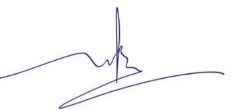 Trưởng (Phó) Khoa/Bộ môn kiểm duyệt đề thi: TS Phạm Đình Tiến